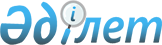 О внесении изменений в решение Мугалжарского районного маслихата от 30 декабря 2020 года № 544 "Об утверждении бюджета Енбекского сельского округа на 2021-2023 годы"
					
			С истёкшим сроком
			
			
		
					Решение Мугалжарского районного маслихата Актюбинской области от 6 декабря 2021 года № 108. Прекращено действие в связи с истечением срока
      РЕШИЛ:
      1. Внести в решение Мугалжарского районного маслихата "Об утверждении бюджета Енбекского сельского округа на 2021-2023 годы" от 30 декабря 2020 года № 544 (зарегистрировано в Реестре государственной регистрации нормативных правовых актов под № 7908) следующие изменения:
      пункт 1 изложить в новой редакции:
      "1. Утвердить бюджет Енбекского сельского округа на 2021-2023 годы согласно приложениям 1, 2 и 3 соответственно, в том числе на 2021 год в следующих объемах:
      1) доходы – 62 656 тысяч тенге:
      налоговые поступления – 3 583 тысяч тенге;
      неналоговые поступления – 0 тенге;
      поступления от продажи основного капитала – 0 тенге;
      поступления трансфертов – 59 073 тысяч тенге;
      2) затраты – 64 431,2 тысяч тенге;
      3) чистое бюджетное кредитование – 0 тенге:
      бюджетные кредиты – 0 тенге;
      погашение бюджетных кредитов – 0 тенге;
      4) сальдо по операциям с финансовыми активами – 0 тенге:
      приобретение финансовых активов – 0 тенге;
      поступления от продажи финансовых активов государства – 0 тенге;
      5) дефицит (профицит) бюджета – -1 775,2 тысяч тенге;
      6) финансирование дефицита (использование профицита) бюджета – 1 775,2 тысяч тенге:
      поступление займов – 0 тенге;
      погашение займов – 0 тенге;
      используемые остатки бюджетных средств – 1 775,2 тысяч тенге.";
      приложение 1 к указанному решению изложить в новой редакции согласно приложению к настоящему решению.
      2. Настоящее решение вводится в действие с 1 января 2021 года. Бюджет Енбекского сельского округа на 2021 год
					© 2012. РГП на ПХВ «Институт законодательства и правовой информации Республики Казахстан» Министерства юстиции Республики Казахстан
				
      Секретарь Мугалжарского районного маслихата 

Р. Мусенова
Приложение к решению Мугалжарского районного маслихата от 6 декабря 2021 года № 108Приложение 1 к решению Мугалжарского районного маслихата от 30 декабря 2020 года № 544
Категория
Категория
Категория
Категория
Сумма (тысяч тенге)
Класс
Класс
Класс
Сумма (тысяч тенге)
Подкласс
Подкласс
Сумма (тысяч тенге)
Наименование
Сумма (тысяч тенге)
1
2
3
4
5
1. Доходы
62 656
1
Налоговое поступления
3 583
01
Подоходный налог
450
2
Индивидуальный подоходный налог
450
04
Налоги на собственность
3 133 
1
Налоги на имущество
68 
3
Земельный налог
288
4
Налог на транспортные средства
2 777
4
Поступления трансфертов
59 073 
02
Трансферты из вышестоящих органов государственного управления
59 073
3
Трансферты из районного (города областного значения) бюджета
59 073 
Функциональная группа
Функциональная группа
Функциональная группа
Функциональная группа
Функциональная группа
Сумма (тысяч тенге)
Функциональная подгруппа
Функциональная подгруппа
Функциональная подгруппа
Функциональная подгруппа
Сумма (тысяч тенге)
Администратор бюджетных программ
Администратор бюджетных программ
Администратор бюджетных программ
Сумма (тысяч тенге)
Программа
Программа
Сумма (тысяч тенге)
Наименование
Сумма (тысяч тенге)
1
2
3
4
5
6
ІІ. ЗАТРАТЫ
64 431,2
01
Государственные услуги общего характера
 26 028,6
1
Представительные, исполнительные и другие органы, выполняющие общие функции государственного управления
26 028,6
124
Аппарат акима города районного значения, села, поселка, сельского округа
26 028,6
001
Услуги по обеспечению деятельности акима города районного значения, села, поселка, сельского округа
26 028,6
07
Жилищно-коммунальное хозяйство
5 349
3
Благоустройство населенных пунктов
5 349
124
Аппарат акима города районного значения, села, поселка, сельского округа
5 349
008
Освещение улиц в населенных пунктах
4 949
011
Благоустройство и озеленение населенных пунктов
400
12
Транспорт и коммуникации
3 400
1
Автомобильный транспорт
3 400
124
Аппарат акима города районного значения, села, поселка, сельского округа
3 400
013
Обеспечение функционирования автомобильных дорог в городах районного значения, селах, поселках, сельских округах
3 000
045
Капитальный и средний ремонт автомобильных дорог в городах районного значения, селах, поселках, сельских округах
400
15
Трансферты
29 653,6
1
Трансферты
29 653,6
124
Аппарат акима города районного значения, села, поселка, сельского округа
29 653,6
048
Возврат неиспользванных (недоиспользованных) целевых трансфертов
0,6
051
Целевые текущие трансферты из нижестоящего бюджета на компенсацию потерь вышестоящего бюджета в связи с изменением законодательства
29 653
V. Дефицит (профицит) бюджета
-1 775,2
VI. Финансирование дефицита (использование профицита) бюджета
1 775,2
8
Используемые остатки бюджетных средств
1 775,2
01
Остатки бюджетных средств
1 775,2
1
Свободные остатки бюджетных средств
1 775,2
 01
Свободные остатки бюджетных средств
1 775,2